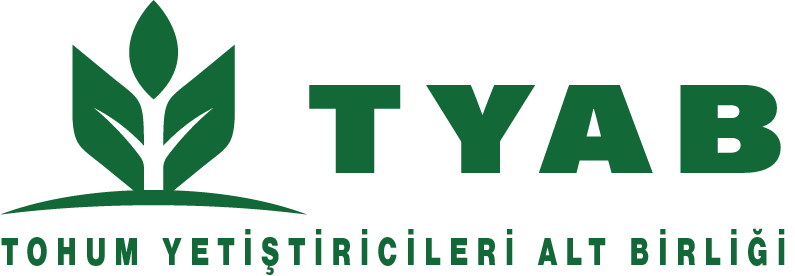 TOHUM YETİŞTİRİCİLERİ ALT BİRLİĞİ Güçlü Gençlik, Güçlü Gıda, Güçlü Türkiye“Geç Olmadan, Geleceğin Tarımı İçin Harekete Geç!” PROJE FİKRİ YARIŞMASI2021İşbu şartname ile Tohum Yetiştiricileri Alt Birliği (TYAB); Güçlü Gençlik, Güçlü Gıda, Güçlü Türkiye “Geç Olmadan, Geleceğin Tarımı İçin Harekete Geç!” proje fikri yarışmasına ilişkin kapsam, amaç, başvuru koşulları, değerlendirme süreci ve katılımcılara sunulan koşul ve kurallar belirlenmektedir.Yarışmaya başvuracak tüm adaylar bu şartnameyi okumakla yükümlüdür. Yarışmaya başvuran adaylar, işbu şartnamede belirtilmiş olan tüm koşul ve kuralları kabul ettiklerini beyan ederler.Yarışmanın Adı: Tohum Yetiştiricileri Alt Birliği (TYAB) Güçlü Gençlik, Güçlü Gıda, Güçlü Türkiye “Geç Olmadan, Geleceğin Tarımı İçin Harekete Geç!” Proje Fikri Yarışması.Yarışmanın Amacı: Tarımda dönüşüm yaratacak, inovatif çözümleri olan gençlerimizi desteklemek,Gençlerde sürdürülebilirlik, takım çalışması, proje geliştirme, sorun çözme, liderlik, sorumluluk alma bilincini geliştirmek,Tarımda sürdürülebilirlik ve rekabet gücünü arttırmak amacıyla çağdaş tarımsal uygulamalar geliştirilerek verimli çözüm yolları yaratılmasına destek olmak,Genç kesimin tarım sektörüyle olan ilişkisini güçlendirmek için gençleri tarımsal alanda yenilik yaratacak ve tarımın farklı çalışma alanları ile entegrasyonunu sağlayacak fikirler üretmeye teşvik etmektir.Yarışma Sekretaryası:İlgili Birim    : Tohum Yetiştiricileri Alt Birliği Eğitim, Basın ve Proje BirimiTelefon No  :  312 442 39 66Faks No       :  312 442 89 07 E-Posta      : tohum@tohum.org.trAdres        : Balgat, Ehlibeyt Mah. Tekstilciler Cad. Lİbra Kule No:21Kat:10
Çankaya / ANKARA Yarışmaya Katılım Koşulları:Güçlü Gençlik, Güçlü Gıda, Güçlü Türkiye “Geç Olmadan, Geleceğin Tarımı İçin Harekete Geç! proje yarışmasına başvuran adaylar aşağıdaki şartları kabul etmiş sayılırlar. TYAB Organlarının üyeleri, TYAB Personeli, Seçici Kurul üyeleri ile birinci derece yakınlar dışında kalan, herkes yarışmaya başvurabilir.  Her katılımcı 1 adet proje fikri ile yarışmaya katılabilir.  Proje değerlendirmesi sonuçlanıncaya kadar aynı proje ile başka bir kurum ya da kuruluşa başvuru yapılmayacaktır.Yarışmacılar, şartnamede belirtilen ödüller dışında bir ödül veya ücret talep edemezler.Yarışmaya katılanlar, yarışma şartlarını ve Seçici Kurul kararlarının tamamını kabul etmiş sayılırlar.Son başvuru tarihlerinden sonra yapılan başvurular dikkate alınamaz.Başvuran, yarışmaya sunduğu fikrin bütünüyle kendisine ait ve özgün olduğunu kabul etmekle beraber, TYAB bu kapsamda ortaya çıkabilecek anlaşmazlıklar karşısında sorumlu tutulamaz.TYAB başvurulan proje fikirlerini kullanma hakkına sahiptir. Yarışma başvuruları ücretsizdir.Başvuru Şekli, Teslimi, Süresi ve Değerlendirme:Yarışmacıların, başvuru konularını dikkate alarak Şartnamenin geneline uygun şekilde başvuru formunu doldurup TYAB’ ne iletmeleri gerekmektedir. Başvurular www.tohum.org.tr web sitesi üzerinden paylaşılan başvuru formu doldurularak e-posta (tohum@tohum.org.tr) ile veya Balgat, Ehlibeyt Mah. Tekstilciler Cad. Lİbra Kule No:21 Kat:10
Çankaya / ANKARA adresine elden veya posta ile yapılabilir.Başvurular, TYAB’nin yarışma ilanını takiben başlar ve yarışma takviminde belirtilen tarih esas alınarak son bulur.Başvurular, Şartname ’de belirtilen “Seçici Kurul” tarafından değerlendirilir. Başvuru Konuları:Bitkisel ve Hayvansal ÜretimArtan dünya nüfusunun taleplerini karşılayabilmek ve tarımsal üretimde sürdürülebilirliğin sağlanmasında en önemli husus tarımsal üretimde verimliliğin ve kalitenin arttırılmasından geçmektedir. Verim ve kalitenin arttırılması birim üretim maliyetlerini önemli ölçüde düşürecek ve işletme karlılığını arttıracaktır. Bu durum, tarım sektörüne daha fazla sermaye girişi sağlayacak, ülkemiz gıda arz güvenliğine önemli katkı sunacaktır.Tarımda Bilişim ve TeknolojiTarımda teknolojinin kullanımı, yerinde, zamanında ve gereken miktarda girdilerin kontrol edilmesini sağlayarak çiftçilerin verimli ve kaliteli üretim yapmasına olanak sağlıyor. Teknoloji ve veri analizleri yardımıyla nitelikli bilgi üretmeyi, bu bilgiler ışığında tarımsal mekanizasyon ve karar destek sistemleri ile tarımda tüm değer zincirinin yönetilmesine imkân sağlayan teknolojileri içermektedir. Ayrıca, tarım arazilerinin ve ürünlerinin sürdürülebilir bakımı konusunda da internet tabanlı çözümler bir başka teknolojik alternatif olarak ortaya çıkıyor.Kırsal Kalkınma ve KadınKırsal kalkınma en genel tanımıyla, kırsal alanda yaşayan fertlerin ekonomik ve sosyal refahı ile yaşam kalitesinin artırılma sürecidir. Kırsal kalkınmanın nihai amaçlarından biri; ülkemizin tüm kırsal alanlarında yaşayan kadınların tarımsal istihdama dahil edilmesi, girişimcilik yönlerinin geliştirilmesi sağlanarak yaşam standartlarının arttırılması ve kentlerde yaşayan kadınların yaşam standartlarına yaklaşmalarını mümkün kılmaktır.  Gelişmekte olan birçok ülkede tarımsal işgücünün en önemli kaynağını kadınlar oluşturmaktadır. Gerek dünyada gerekse ülkemizde tarımsal üretimin ve kırsal hayatın sürekliliğinin sağlanmasında en önemli rolü kırsal alanda yaşayan kadınlarımız oynamaktadır.Gençlerin Kırsala ÖzendirilmesiÜlkemizde hali hazırda yaklaşık 55 olan ortalama çiftçi yaşı dikkate alındığında çiftçiliği kırsal alanda yaşayan gençler (40 yaş ve altı) arasında cazip bir meslek haline getirilmesine yönelik çalışma ve destekleme modeli ele alınmıştır. Bu amaçla kırsalda girişimci, güvenilir, güçlü, gönüllü gençlerin üretime katılırken bilinçli ve eğitimli olarak işlerinin başında olmaları hedeflenmiştir. Amaç: Girişimciliğinin desteklenmesi, gelir düzeyinin yükseltilmesi, alternatif gelir kaynaklarının oluşturulması, kırsalda genç nüfusun istihdamına katkı sağlayacak tarımsal üretime yönelik projelerin desteklenmesi ve bu sayede "Tarımda sürdürülebilirliğin sağlanması" amaçlanmıştır.Tarımsal Pazarlama ve MarkalaşmaTarımsal pazarlama, tarımsal ürünün üreticiden tüketiciye ulaştırılmasına kadar olan aşamaların tümünü içine alan bir sistem olarak adlandırılabilir. Buna göre, tarımsal pazarlama, tarımsal ürünlerin üretimi kararından başlayıp, işleme ve nihai tüketiciye ulaştırılmasını da kapsayan bir sistem olarak görülebilir. Türkiye gibi gelişmekte olan ülkelerde tarım ürünlerinin ekonomi üzerindeki rolü tartışılmaz bir gerçektir. Amaç: Elde edilen nihai ürüne Ar-Ge ve İnovasyon ile katma değer katarak; modern pazarlama tekniklerinden yararlanıp Rekabetçi pazar içerisinde daha fazla yer alınmasını sağlamak. Yarışma  Takvimi:Başvuru başlangıcı yarışma ilan tarihidir. Son başvuru tarihi: 15 Kasım 2021, Saat: 17:00Yarışma Sonuçlarının Açıklanması: 30 Kasım 2021Sonuçlar, belirtilen tarihten itibaren kamuoyuna, basın ve Tohum Yetiştiricileri Alt Birliği internet sitesi www.tohum.org.tr  kanalıyla duyurulacaktır.Ödüller, hak sahiplerine Tohum Yetiştiricileri Alt Birliği’nin belirleyeceği bir tarihte düzenlenecek ödül töreni ile takdim edilecektir. Ödül Miktarı:Birincilik Ödülü	:15.000,00 TLİkincilik Ödülü	:10.000,00 TLÜçüncülük Ödülü	: 5.000,00 TLBaşarı Ödülü	: 2.000,00 TL (dört, beş ve altıncı projeye)Seçici Kurul (Değerlendirici Jüri): Başvurular Tohum Yetiştiricileri Alt Birliğinin oluşturduğu seçici kurul tarafından değerlendirilir. Tohum Yetiştiricileri Alt Birliği’nin Değişiklik Yapma HakkıTohum Yetiştiricileri Alt Birliği’nin, gerekli görüldüğü takdirde Yönetim Kurulu Kararıyla, objektif ve makul gerekçelerle yarışma şartnamesinde belirtilen herhangi bir hususta değişik yapma hakkı saklıdır. Tohum Yetiştiricileri Alt Birliği (TYAB) HakkındaTohum Yetiştiricileri Alt Birliği (TYAB), 5553 Sayılı kanuna göre oluşturulan kamu kuruluşu niteliğindeki bir meslek kuruluşudur. Türkiye Tohumcular Birliği (TÜRKTOB) çatısı altında kurulan 7 alt birlikten biridir. Faaliyetlerini Tarım ve Orman Bakanlığınca onaylanmış Tüzük çerçevesinde yürütür. Türkiye’de faaliyet gösteren sözleşmeli üretim yapan tüm Tohum Yetiştirici Belgesine sahip kişi veya tüzel kişilerin üye olmaları yasal bir zorunluluktur. Yaklaşık 55.000 TYAB üyesi olup, Türkiye’nin tohum ihtiyacını karşılamakla beraber 86 ülkeye ihracatına da katkı sağlamaktadır.   Görevimiz, Tohum Yetiştiricilerimizin diğer ülkelerdeki çiftçiler ile daha iyi rekabet edebilmesi, işletme yönetimini bilen, ürün planlamasını yapan, işinde profesyonel olan çiftçiler olabilmesi için çalışmalar yaparak Milli ve Yerli Tohumculuk sektörünün gelişmesine katkıda bulunmaktır.      Ülkemizin bereketli toprakları zengin biyoçeşitlilik varlığı ile tohum yetiştiriciliğine çok uygundur. Bu amaçlarımız doğrultusunda kaliteli, yenilikçi, etkin ve sürdürülebilir bir kalkınmayı esas alarak, tohumculuk sektörümüzü zamanla hedeflenen seviyeye yerli imkân ve kabiliyetlerle taşıyabilmeyi amaçlıyoruz.     Tohum üretmenin yanında üyelerimiz arasında iletişim ve dayanışmayı sağlamak, seminer, çalıştay vb. eğitim faaliyetlerinde bulunmak, kitap ve süreli yayınlar hazırlamak, sektörün gelişmesi için yatırımlar yapmak, üyelerimiz ile kamu kurum ve kuruluşları arasında iş birliği ve koordinasyonu sağlamak ana görevlerimizden biridir.